   ?АРАР                                                                          ПОСТАНОВЛЕНИЕ 11  май 2022 й.	                       № 23                                    от  11  мая 2022 г.Об утверждении Положения о создании условий для организации добровольной пожарной охраны,  а также для участия граждан в обеспечении первичных мер пожарной безопасности в иных формахВ целях организации участия граждан в обеспечении первичных мер пожарной безопасности на территории Абдуллинского сельского поселения, руководствуясь ст. 14 Федерального закона от 06.10.2003 №131-ФЗ «Об общих принципах организации местного самоуправления в Российской Федерации», Федеральным законом от 21.12.1994 № 69-ФЗ «О пожарной безопасности», Федеральным законом от 06.05.2011 № 100-ФЗ «О добровольной пожарной охране», Уставом Абдуллинского сельского поселения,  Администрация Абдуллинского сельского поселения постановляет:1. Утвердить Положение о создании условий для организации добровольной пожарной охраны в Абдуллинском сельском поселении согласно приложению к настоящему постановлению.       2. Настоящее постановление вступает в силу со дня официального обнародования на официальном сайте Абдуллинского сельского поселения.       3. Контроль за исполнением настоящего постановления оставляю за собой.Глава  сельского  поселения                                                  Р.Г. НусратуллинПриложениек постановлению Администрации                                                                                  Абдуллинского  с/поселения от  11.05.  2022 г.    № 23Положение о создании условий для организации добровольной пожарной охраны в Абдуллинском сельском поселении, а также для участия граждан в обеспечении первичных мер пожарной безопасности в иных формах         1. Настоящее Положение о создании условий для организации добровольной пожарной охраны в Абдуллинском сельском поселении, а также для участия граждан в обеспечении первичных мер пожарной безопасности в иных формах в соответствии с Конституцией Российской Федерации, Федеральным законом от 06.10.2003 №131-ФЗ «Об общих принципах организации местного самоуправления в Российской Федерации», Федеральным законом от 21.12.1994 № 69-ФЗ «О пожарной безопасности», Федеральным законом от 06.05.2011 № 100-ФЗ «О добровольной пожарной охране», Уставом Абдуллинского сельского поселения, определяет мероприятия в целях создания условий для организации добровольной пожарной охраны на территории Абдуллинского сельского поселения.	2. К мероприятиям, направленным на создание условий для организации добровольной пожарной охраны на территории Абдуллинского сельского поселения, относятся:         1) проведение лекций, семинаров, конференции в целях разъяснения населению Абдуллинского сельского поселения вопросов, связанных с участием в добровольной пожарной охране, правого статуса добровольного пожарного;         2) проведение социологических опросов с целью выявления мнения населения относительно создания на территории Абдуллинского сельского поселения подразделения добровольной пожарной охраны;         3) подготовка и проведение собраний граждан по вопросам организации добровольной пожарной охраны в соответствии и муниципальными правовыми актами Абдуллинского сельского поселения;         4) информирование населения через средства массовой информации, информационно-телекоммуникационную сеть Интернет, издание и распространение брошюр, листовок и иной печатной продукции, производство и распространение в соответствии с законодательством социальной рекламы по вопросам обеспечения пожарной безопасности и участия в добровольной пожарной охране;         5) финансовое и материально-техническое обеспечение деятельности добровольной пожарной охраны в порядке, установленном действующим законодательством Российской Федерации;         6) стимулирование деятельности добровольных пожарных в соответствии с пунктом 5 настоящего Порядка;3. Ответственным за разработку, организацию и реализацию мероприятий, перечисленных в подпунктах 1-6 настоящего пункта, является Глава Абдуллинского сельского поселения.4. В целях стимулирования деятельности добровольных пожарных, принимающих активное участие в предупреждении и (или) тушении пожаров, осуществляется их поощрение в форме награждения Почетной грамотой Главы Абдуллинского сельского поселения, Благодарности Главы Абдуллинского сельского поселения в порядке, установленном муниципальными правовыми актами.         5. Участие граждан в обеспечении первичных мер пожарной безопасности в иных формах5.1 Формами участия граждан в обеспечении первичных мер пожарной безопасности и в деятельности добровольной пожарной охраны на территории Абдуллинского сельского поселения являются:- соблюдение правил пожарной безопасности на работе и в быту;- иметь в помещениях и строениях, находящихся в их собственности (пользовании), первичные средства тушения пожаров и противопожарный инвентарь в соответствии с правилами пожарной безопасности и перечнями, утвержденными соответствующими органами местного самоуправления;- при обнаружении пожаров немедленно уведомлять о них пожарную охрану;- до прибытия пожарной охраны принимать посильные меры по спасению людей, имущества и тушению пожаров;- оказывать содействие пожарной охране при тушении пожаров;- выполнять предписания, постановления и иные законные требования должностных лиц государственного пожарного надзора;- предоставлять в порядке, установленном законодательством Российской Федерации, возможность должностным лицам государственного пожарного надзора проводить обследования и проверки, принадлежащих им производственных, хозяйственных, жилых и иных помещений и строений в целях контроля за соблюдением требований пожарной безопасности и пресечения их нарушений.- оказания помощи органам местного самоуправления в проведении противопожарной пропаганды с целью внедрения в сознание людей существования проблемы пожаров, формирования общественного мнения и психологических установок на личную и коллективную ответственность за пожарную безопасность, в изготовлении и распространении среди населения противопожарных памяток, листовок;- вступление граждан на добровольной основе в индивидуальном порядке в добровольные пожарные, способные по своим деловым и моральным качествам, а также по состоянию здоровья исполнять обязанности, связанные с предупреждением и (или) тушением пожаров;- участие в деятельности по обеспечению пожарной безопасности на территории поселения;- участие в обучении детей дошкольного и школьного возраста, учащихся образовательных учреждений, работоспособного населения и пенсионеров мерам пожарной безопасности, а также в осуществлении их подготовки к действиям при возникновении пожара;- участие в проведении противопожарной пропаганды;- участие в предупреждении пожаров и тушении пожаров.БАШ?ОРТОСТАН РЕСПУБЛИКА№ЫМ»СЕТЛЕ РАЙОНЫМУНИЦИПАЛЬ РАЙОНЫНЫ*АБДУЛЛА АУЫЛ СОВЕТЫАУЫЛ БИЛ»М»№ЕХАКИМИ»ТЕ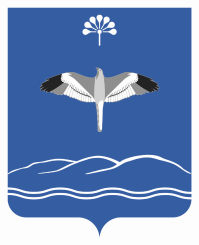 АДМИНИСТРАЦИЯ СЕЛЬСКОГО ПОСЕЛЕНИЯАБДУЛЛИНСКИЙ СЕЛЬСОВЕТМУНИЦИПАЛЬНОГО РАЙОНАМЕЧЕТЛИНСКИЙ РАЙОНРЕСПУБЛИКИ БАШКОРТОСТАН